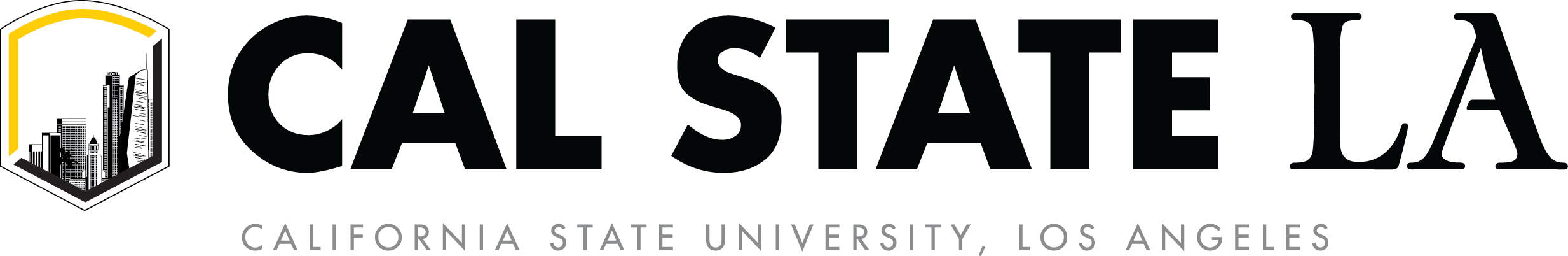 DEAN RANGE ELEVATION FORM(use additional pages, if necessary)California State University, Los Angeles	Dean Range Elevation FormEVALUATION:  Please indicate sources of information used in forming the following evaluation.  Sections A, B, C, D (additional sheets may be appended):A.	Educational Performance:	1.	Teaching Performance (a. summary of the quantitative responses to the “Student Opinion Survey on Instruction”; b. peer observation; and c. at least one other form of evaluation).Additional Comments (optional)